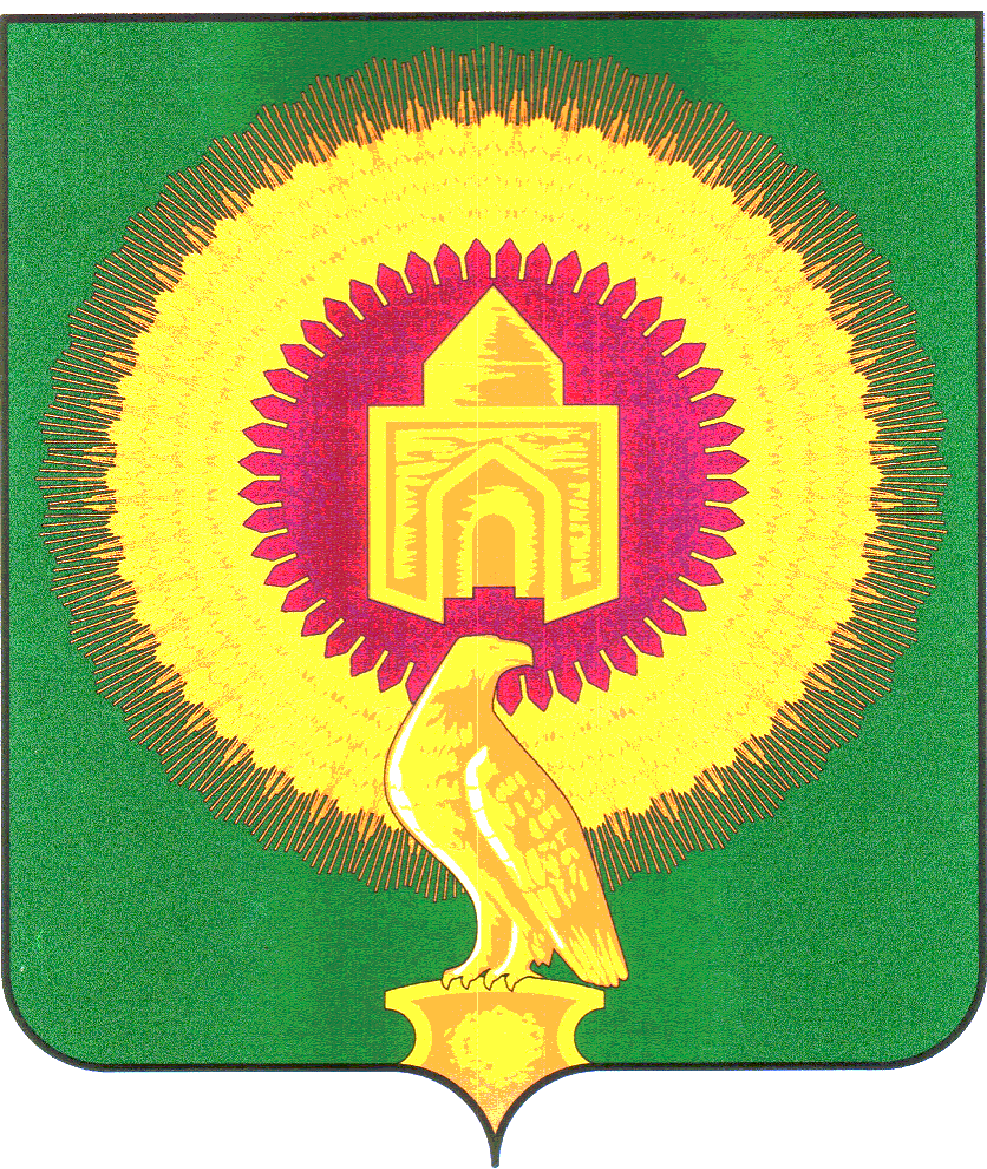 от 26.12.2012 года  № 922Об утверждении Порядка изучения мнения населения Варненского муниципального района о качестве оказания муниципальных услуг        В целях изучения мнения населения Варненского муниципального района о качестве оказания муниципальных услуг, администрация Варненского муниципального районаПОСТАНОВЛЯЕТ:1. Утвердить прилагаемый Порядок изучения мнения населения Варненского муниципального района о качестве оказания муниципальных услуг.         2. Контроль за исполнением настоящего постановления возложить заместителя Главы района, начальника отдела информационных технологий А.В.Маклакова.3. Разместить настоящее постановление на официальном сайте Варненского муниципального района, опубликовать в установленном порядке.4. Настоящее  постановление вступает в силу после официального опубликования.Глава Варненского муниципального района                                                    С.В.МаклаковПриложение к постановлению администрацииВарненского муниципальногорайонаот 26.12.2012 года № 922         ПОРЯДОКизучения мнения населения Варненского муниципального района о качестве оказания муниципальных услуг1. Настоящий Порядок устанавливает процедуру изучения мнения населения Варненского муниципального района о качестве оказания муниципальных услуг (далее – изучения мнения населения о качестве оказываемых муниципальных услуг).2. Изучение мнения населения о качестве оказываемых муниципальных услуг осуществляется независимыми организациями на договорной основе в соответствии с действующим законодательством.3. Изучение мнения населения о качестве оказываемых муниципальных услуг осуществляется один раз в год в сроки, установленные Администрацией Варненского муниципального района.4. Изучение мнения населения о качестве оказываемых муниципальных услуг осуществляется непосредственно по месту предоставления муниципальных услуг (в организациях (учреждениях), оказывающих соответствующие муниципальные услуги).5. Изучение мнения населения о качестве оказываемых муниципальных услуг осуществляется в форме формализованных личных интервью с получателями муниципальных услуг (далее - интервью). Ответственным за разработку анкеты для проведения интервью является независимая организация.6. Финансирование мероприятий, связанных с изучением мнения населения о качестве оказываемых муниципальных услуг, осуществляется финансовым управлением администрации Варненского муниципального района за счет средств местного бюджета Варненского муниципального района.7. Анкета для проведения интервью должна содержать следующие сведения:- фамилию, имя, отчество, должность и контактную информацию лица, осуществляющего проведение интервью;- дату проведения интервью;- место проведения интервью;- перечень вопросов, задаваемых респонденту;- фамилию, имя, отчество, контактную информацию респондента;- подпись респондента и лица, осуществляющего проведение интервью.8. Анкета для проведения интервью должна содержать вопросы, позволяющие оценить:- состояние инфраструктуры, связанной с предоставлением услуги;- состояние здания (помещения), в котором осуществляется предоставление услуги;-состояние инвентаря (мебели и др.) организации (учреждения), оказывающей муниципальные услуги;- удовлетворенность возможностью получения справочной информации об оказываемой муниципальной услуге;- удовлетворенность личным взаимодействием респондента с работниками организации (учреждения), оказывающей муниципальные услуги;- удовлетворенность условиями ожидания приема;- удовлетворенность графиком работы с посетителями;- удовлетворенность компетентностью сотрудников;- время ожидания получения услуги;- удовлетворенность результатом получения услуги;- наличие фактов взимания дополнительной оплаты услуг.9. Вопросы, требующие от респондента оценки качественной характеристики предоставляемой муниципальной услуги, в качестве ответа должны предлагать выбор не менее чем из пяти степеней качества.10. В анкете должен быть предусмотрен перечень наиболее значимых факторов, оказывающих негативное влияние на качество предоставляемых муниципальных услуг. Должны быть приведены не менее 20 факторов, из которых респондент может выбрать один или несколько факторов. По желанию респондента, перечень может быть дополнен одним или несколькими факторами.11. Под каждым из вопросов анкеты должно быть предусмотрено место записи комментария или дополнительной информации, которую желает сообщить респондент.12. Заполнение анкеты осуществляется лицом, проводящем интервью, или, при желании респондента, непосредственно респондентом.13. Заполнение респондентом более чем одной анкеты не допускается.14. Заполнение анкеты осуществляется последовательно, возвращение к пропущенным вопросам не допускается.15. Для каждого из вопросов в анкете должно быть предусмотрено поле «Нет ответа», которое помечается в случае отказа респондента от ответа на вопрос.16. До начала заполнения анкеты респондент должен быть предупрежден о праве не отвечать на любые из заданных ему вопросов, о праве не указывать в анкете свои фамилию, имя, отчество и контактную информацию. Подпись респондента обязательна.17. Количество респондентов, достаточное для изучения мнения населения о качестве оказываемых муниципальных услуг, составляет не менее одной пятой от среднемесячного количества получателей муниципальных услуг, определяемого на основании данных за шесть месяцев, предшествующих месяцу проведения исследования. В случае необходимости количество респондентов может быть увеличено.18. Осуществление интервью получателей муниципальных услуг осуществляется в три этапа. На каждом из этапов должно быть проведено интервью не менее чем одной трети и не более чем половины запланированного числа респондентов (получателей соответствующей услуги). Интервал между этапами должен составлять от двух до пяти рабочих дней включительно.19. Результаты изучения мнения населения о качестве оказываемых муниципальных услуг оформляются в виде доклада об оценке населением, организациями, предпринимателями  Варненского муниципального района качества оказания муниципальных услуг (далее – доклад).20. В докладе должны содержаться фамилии, имена, отчества и контактная информация  не менее чем десяти процентов респондентов, согласившихся сообщить соответствующие сведения в ходе проведения исследования.21. После завершения подготовки доклада администрация  Варненского муниципального района обеспечивает публикацию краткой информации об оценке населением, организациями, предпринимателями  Варненского муниципального района качества оказания муниципальных услуг на официальном сайте администрации Варненского муниципального района в сети «Интернет».22. Информация об оценке населением, организациями, предпринимателями Варненского муниципального района  качества оказания муниципальных услуг учитывается финансовым управлением администрации Варненского муниципального района при формировании расходной части бюджета на очередной финансовый год и плановый период.АДМИНИСТРАЦИЯВАРНЕНСКОГО МУНИЦИПАЛЬНОГО РАЙОНАЧЕЛЯБИНСКОЙ ОБЛАСТИПОСТАНОВЛЕНИЕ